NOTA DE PRENSA - REVERSO.PLUSComo en años anteriores, CONCORD tiene el placer de comunicar sus magníficos resultados en los test llevados a cabo por la revista de análisis de productos alemana Stiftung Warentest y las asociaciones de automóvil alemana y austriaca ADAC y ÖAMTC. En una escala del “1” como excelente a “6”, CONCORD REVERSO ha recibido la puntuación global de un “1,8” (bueno), y unas puntuaciones de 1,4 en Tests de Choque y 1,0 en eco-friendliness (respeto al medio ambiente). La silla de seguridad CONCORD REVERSO.PLUS es una referencia de las sillas a contramarcha, pues habiendo superado satisfactoriamente el test sueco PLUS, el producto ha sido recomendado también por Stiftung Warentest, ADAC y ÖAMTC. CONCORD REVERSO.PLUS  tiene un nivel de riesgo de lesión en choques frontales extremadamente bajo, y un bajo riesgo de lesión también en choques laterales. Además, los tests también han reflejado su excelente fijación al vehículo, su fácil sistema de instalación y uso de las correas, y unas instrucciones y notas informativas en el producto claras y comprensibles, todo ello reduciendo el riesgo de malas instalaciones. Un año más de excelentes resultados. Concord sigue trabajando para desarrollar los mejores productos de seguridad infantil.  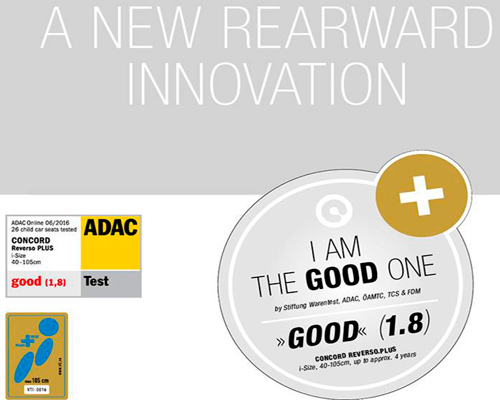 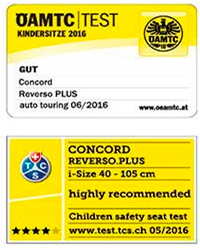 